Retrouvez au menu les fruits et légumes frais de saison. : Melon, pomme de terre, concombre, tomates, fruits rouge, pêches…Les menus sont conformes au GEMRCN et au PNNS, ils sont visés par une diététicienne. : Fait maison.							ALLERGENES  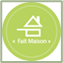 LUNDIMARDIMERCREDIC’EST VEGETARIEN !JEUDIVENDREDIEntréeSalade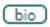 MOUTARDESalade de lentillesMoutarde MelonSalade de croutonMoutarde / gluten Carottes râpéesMoutarde VPOPaëlla poulet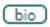 Rôti de veau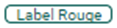 Taboulé de légumesGLUTEN Rôti de bœufGratin de poissonLactose / poisson AccompPaëlla pouletCourgettes sautéesTaboulé de légumesGLUTEN Haricots verts tomates ailGratin de poissonLactose / poisson FromageYaourtLACTOSEFromage LACTOSEFromageFromagelactoseFromageLactose DessertFruit de saisonFruit de saisonSalade de Fruits de saisonFruit de saisonCompote 